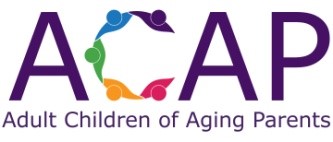 ACAP Hickory 2019 ProgramsACAP Hickory provides information, resources, support and community for adult children as we care for our aging parents and for ourselves.  ACAP Hickory meets the 2nd Tuesday of each month, 5:30-7:00 pm, in the Fellowship Hall of Mt. Olive Lutheran Church (2780 North Center Street, Hickory), unless otherwise noted.  While the FREE monthly educational programs are designed for adult-child caregivers, programs are open to all.  Advance registration is requested in order to facilitate planning.  To register for ACAP Hickory programs, please email info.ACAPHickory@gmail.com  or call (828) 610-5741.January 8	Over-the-Counter and Prescription Medications: Pharmaceutical Issues Related to Elders – Presenter: Keith Breedlove, Clinical Pharmacist, Broughton HospitalFebruary 12	Driving and Aging – Presenter:  Miriam Young, MS, OTR/L, Driver Rehabilitation Specialist, Frye Regional Medical CenterMarch 12	5 Legal Documents Everyone Needs– Presenter: Kim Whitley, JD, Managing Partner, Patrick Harper & DixonApril 9	The Dementia Brain: Latest Research, Support, and Treatment Options - Presenters: Ashlie Morrissey, DNP, AGNP-C, and Jordyn Parker, MMS, PA-C, Novant Health NeurologyMay 14	All That Stuff: The Hoarding Parent – Presenter: Jeffrey Dula, MSHS, GERO 	Specialist, QMHP, Vaya Health June 11	For Elders Still Living at Home: Supports for Care, Meals, and Transportation- Presenters: Heather Ball, MSW, Senior Nutrition Services Manager, and Gloria Loftin, Adult Services Supervisor, Catawba County DSSJuly 9	Paying for Healthcare:  Medicare & SHIIP (Seniors' Health Insurance Information Program) – Presenter:  Catherine Fannon, Western Regional Manager, NC Department of Insurance, SHIIP	August 13	Anxiety, Depression, and Loneliness, and the Meaning of Life as We Age — Presenter:  Dennis Stamper, Chaplain, Carolinas HealthCare System Blue RidgeSeptember 10	Impact of Aging on Physical and Mental Health- Presenter: Golnosh Sharafsaleh MD., MS., Program Director, Geriatric Medicine Fellowship, Blue Ridge Geriatrics October 8	The Balancing Act: Work, Home and Caring for Aging Parents – Presenters:  Susan H. Saylor, MS, Franchise Owner, Home Instead Senior Care; Beth Harris Brandes, MSW, Consultant; Cynthia Eades, Director, Human Relations, Catawba County Friday, November 1   	5th annual ACAP Hickory conference!!!  Stay tuned for details!	November 12 	Impact of Caregiving on the Entire Family– Presenter:  Mary Mitchell, Family Caregiver Support Specialist, Western Piedmont Council of Governments Area Agency on AgingDecember 10	Redirecting: Strategies for Dealing with Challenging Dementia Symptoms and Difficult Behaviors– Presenter:  Julie Cook-Walker, Director of Dementia Care, Affinity Living GroupPlease visit ACAPcommunity.org for listings of additional virtual programs.